Universidade Federal de Rondônia – UNIR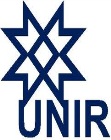 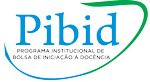 Programa Institucional de Bolsa de Iniciação à Docência – PIBIDEXPERIMENTO SEGUNDO AS LEIS PONDERAIS1. INTRODUÇÃO TEÓRICA A estequiometria relaciona quantitativamente várias reações, que envolvem volume, massa, quantidade de matéria, números de partículas, entre outras grandezas. A importância dos cálculos estequiométricos é fundamental em todos os ramos da química.Estequiometria significa "medida de elemento”. A estequiometria constitui-se na base para o estudo quantitativo das reações e substâncias químicas. É possível, de posse de uma equação balanceada que representa uma reação química, prever-se com extrema precisão as quantidades de cada produto gerado, ou ainda, determinar as quantidades necessárias de reagentes de modo a produzir determinada quantidade de produtos. Por fim, é possível calcular os rendimentos dos produtos e a eficiência geral do processo.2. OBJETIVODeterminar experimentalmente a relação ideal entre as quantidades de matéria de iodeto de potássio e de nitrato de chumbo II, para a obtenção de iodeto de chumbo. Observando e analisando o experimento segundo algumas leis ponderais.3. MATERIAL E REAGENTES4. PROCEDIMENTO EXPERIMENTALEnumere cinco tubos de ensaio, a quantidade de KI será mantidas para os cinco tubos: 4,0 mL. Em seguida, adicionar quantidades variadas de Pb(NO3)2 de acordo com a tabela abaixo:Observe e anote o que ocorreuHomogeneíze a mistura contida em cada tubo de ensaio, evitando que o precipitado não permanecesse nas paredes do tubo. Coloque os tubos de ensaio na posição vertical e após vinte minutos de decantação medir a altura atingida pelo sólido.Separa o precipitado por filtração simples. Para cada experimento utilize filtros de papel, enumere e pese os filtros.REAÇÃO DO MAGNÉSIO (MG) COM ÁCIDO CLORÍDRICO (HCL) 1MOL/LEnumere três erlenmeyer adicione 25 ml da solução acido clorídrico Pese em três béqueres as determinadas massas 0,3g, 0,6g, 0,12 g Transfira as raspas do magnésio para o erlenmeyer e adicione uma bexiga para captura o gás liberado na reação Observe e anote o que ocorreu.QUESTÕESQual a proporção da reação de KI e Pb(NO3)2 ?Descreva a equação e faça o balanceamento .Qual produto foi formado na reação de KI e Pb(NO3)2  ?Que lei ponderal está presente nessa reação? Qual a proporção da reação de Mg e HCl ?Descreva a equação e faça o balanceamento.Qual produto foi formado na reação de Mg e HCl ?REFERÊNCIA:Roteiro utilizado pela escola E.E.E.M. Major Guapindaia. Adaptado pelos bolsistas do PIBID.MATERIAREAGENTESREAGENTESBalões volumétricosSolução de iodeto de potássioSolução de iodeto de potássioSuportes universais com garraSolução de nitrato de chumbo IISolução de nitrato de chumbo IIBuretasSolução de ácido clorídrico Solução de ácido clorídrico Tubos de ensaioMagnésio Magnésio BéquererlenmeyererlenmeyerTubo de ensaioVolume de KI0,5 mol.L-1 (mLVolume de Pb(NO3)20,5 mol.L-1(mL)14 mL0,5 mL24 mL1 mL34 mL2 mL44 mL3 mL54 mL4 mL